Календарно-тематический пландеятельности  ДО «Восторг»(приложение №3)СТАРШЕЙ ВОЖАТОЙМКОУ Вознесенской    СОШ Мингалёвой С. С.
НА 2015 – 2016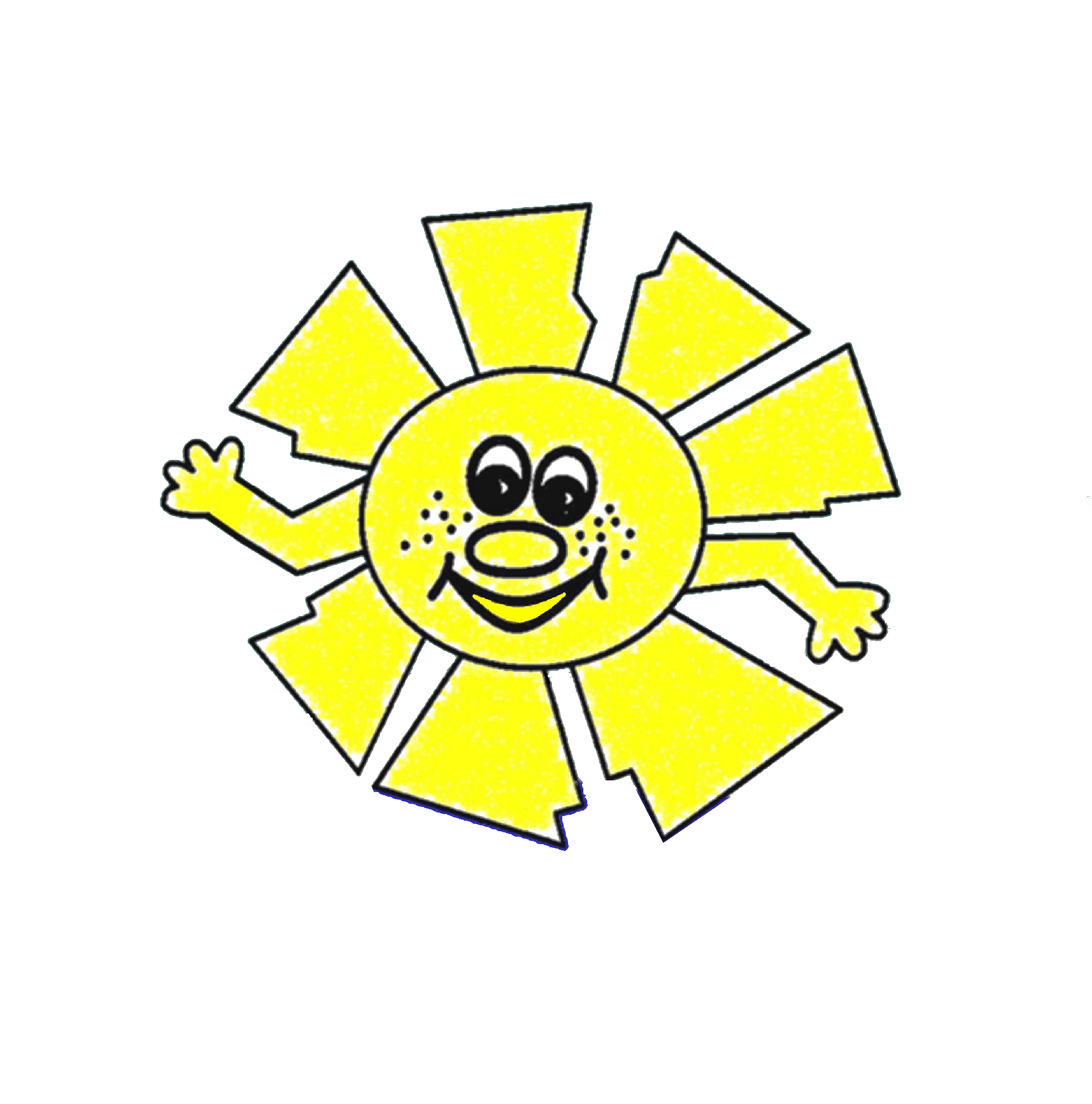 УЧЕБНЫЙ ГОД2015гКалендарно-тематический план         «СОГЛАСОВАНО»:№МероприятиеДата проведенияДата проведенияОтветственныйТРАДИЦИОННЫЕ ШКОЛЬНЫЕ ДЕЛАТРАДИЦИОННЫЕ ШКОЛЬНЫЕ ДЕЛАТРАДИЦИОННЫЕ ШКОЛЬНЫЕ ДЕЛАТРАДИЦИОННЫЕ ШКОЛЬНЫЕ ДЕЛАТРАДИЦИОННЫЕ ШКОЛЬНЫЕ ДЕЛА1.День знаний01. 09.2015г.01. 09.2015г.Мингалёва С. С.2.День учителя05.10.2015г.05.10.2015г.Ц. «Досуг»3.День пожилого человека01.10.2015г.01.10.2015г.Ц. «Досуг»4.Итоговое мероприятие «Радуга детства»30. 05. 2016г. 30. 05. 2016г. Мингалёва С. С.5.День здоровья1 раз в четв.1 раз в четв.Васильев В. С.6.Новый год29. 12. 2015г.29. 12. 2015г.Ц. «Досуг»7.День защитника Отечества 21. 02. 2016 г.21. 02. 2016 г.Ц. «Досуг»8.Международный женский день07. 03. 2016г. 07. 03. 2016г. Ц. «Досуг»9.День России12. 06. 2016 г.12. 06. 2016 г.Мингалёва С. С.10.День славянской письменности и культуры24. 05. 2016г.24. 05. 2016г.Мингалёва С. С.11.Праздник Победы09. 05. 2016г.09. 05. 2016г.Ц. «Досуг»12.Торжественная линейка «Последний звонок»25. 05. 2016г.25. 05. 2016г.Мингалёва С. С.13.День памяти и скорби (конкурс рисунков)22. 06. 2016г.22. 06. 2016г.Мингалёва С. С.14.День народного единства (беседа с учащимися)04. 11. 2015г04. 11. 2015гМингалёва С. С.15.Ученическая конференция05.09.2015г.05.09.2015г.Мингалёва С. С.16.Праздник «Радуга детства»30.05. 2016г.30.05. 2016г.Мингалёва С. С.17.«Посвящение в организацию «ВОСТОРГ» пятиклассников»10.09.2015г.10.09.2015г.Ц. «Досуг»18.«Посвящение старшеклассников»11.09.2015г.11.09.2015г.Ц. «Досуг»19.Отчётные собрания центров1 раз в четв.1 раз в четв.Мингалёва С. С.20.Итоговые  заседания «Большого совета»1 раз в четв.1 раз в четв.Председатель  организации21.Еженедельные рейды (внешний вид, проверка учебников, книг, готовности к уроку)1 раз в нед.1 раз в нед.Ц «Дисциплина»РАЙОННЫЕ МЕРОПРИЯТИЯРАЙОННЫЕ МЕРОПРИЯТИЯРАЙОННЫЕ МЕРОПРИЯТИЯРАЙОННЫЕ МЕРОПРИЯТИЯРАЙОННЫЕ МЕРОПРИЯТИЯ1.Слёт юных журналистов09. 10. 2015г09. 10. 2015гДДТ2.Краеведческие чтения04. 12. 2015г04. 12. 2015гДДТ3.Весенняя неделя добра Апрель  2016г.Апрель  2016г.Классы 5.Районный Слёт актива «Дружба 2015»06. 11. 2015 г.06. 11. 2015 г.ДДТ6.Фестиваль «Театральная весна – 2016»23, 24. 03.  2016г23, 24. 03.  2016гДДТ7.Районная выставка ДПТ февраль 2016г,Март   2016г.февраль 2016г,Март   2016г.ДДТ8.Районный конкурс детских газет «Свой голос»Апрель  2016г.Апрель  2016г.ДДТ9.Эколого – биологическая конференция «Живи, Земля!»Апрель  2016г.Апрель  2016г.ДДТ10Акция «Георгиевская ленточка»Май 2016г.Май 2016г.ОДМ и спорту11Районное мероприятие «Радуга детства»20. 05.  2016г.20. 05.  2016г.ДДТ12Районный туристический  слёт Июнь  2016г.Июнь  2016г.ДДТ13Осенний кросс «Закрытие сезона»Сентябрь  2015г.Сентябрь  2015г.УО14Фестиваль «Зелёная  волна – 2016»Март  2015 г.Март  2015 г.УО15Совет организации ДОО «Олимп»сентябрь, апрель.сентябрь, апрель.ДДТ16Районная акция «За здоровый образ жизни»25. 01. 2016г – 19. 02. 2016г25. 01. 2016г – 19. 02. 2016гДДТ, ОДМ17Районный конкурс детского изобразительного творчества «Юный художник»03. 11. 2015г03. 11. 2015гДДТПАТРИОТИЧЕСКОЕ ВОСПИТАНИЕПАТРИОТИЧЕСКОЕ ВОСПИТАНИЕПАТРИОТИЧЕСКОЕ ВОСПИТАНИЕПАТРИОТИЧЕСКОЕ ВОСПИТАНИЕПАТРИОТИЧЕСКОЕ ВОСПИТАНИЕ1.День пожилого человека (концерт, помощь престарелым, подарки)01.10. 2015г.01.10. 2015г.Ц. «Досуг»классы2.Тимуровские недели (отчёт 1 раз в четверть, посещение заносятся в тетрадь)еженедельноеженедельноклассы 3.День юного героя – антифашиста (викторина, кл. часы)07. 02. 2016г.07. 02. 2016г.Ц. «Досуг»4.День памяти воинов-интернационалистов в России (видеопризентация,  кл. часы)14. 02. 2016г.14. 02. 2016г.Ц. «Общение»5.День памяти и скорби (22 июня)22. 06. 2016г.22. 06. 2016г.Мингалёва С. С.6.Военно-спортивная игра «Зарница» 22. 02.  2016г. 22. 02.  2016г.Петухов А. В.7.Акция «Память»: Экскурсии в школьный краеведческий уголок;Тематические классные часы;Торжественный митинг  «Мы помним, мы скорбим»; Конкурс самодельной гирлянды  «Вечная память»;Уличная акция «Георгиевская лента».По плану кл. рук.06. 05. 2016 г.09. 05. 2016г.08.05. 2016 г.07. 05. 2016г.По плану кл. рук.06. 05. 2016 г.09. 05. 2016г.08.05. 2016 г.07. 05. 2016г.Кл. рук-ли1-11 классовМингалёва С. С.Активисты ДО «Восторг»8.Торжественная линейка «Гордое имя героя», посвящённая гибели АПЛ К – 8 и моряка-подводника Чекмарёва Л.В., чьё имя носит наша школа.12.04.2016г.12.04.2016г.Мингалёва С. С.ЭКОЛОГИЧЕСКОЕ ВОСПИТАНИЕЭКОЛОГИЧЕСКОЕ ВОСПИТАНИЕЭКОЛОГИЧЕСКОЕ ВОСПИТАНИЕЭКОЛОГИЧЕСКОЕ ВОСПИТАНИЕЭКОЛОГИЧЕСКОЕ ВОСПИТАНИЕ1.Районная экологическая акция «Спасти и сохранить»21.09.-23.10.2015гДДТДосжанова Г. К.ДДТДосжанова Г. К.2.Районная выставка ДПТ «Цветы и украшения»22.02.-31.03.2016гДДТДДТ3.Конкурс исследовательских творческих проектов «Первые шаги в науку» 1-5 класс08. 04. 2016г.ДДТДДТ4.Районная ярмарка декоративно-прикладного творчества01.06. 2016г.ДДТДДТ5.Эколого – биологическая конференция «Живи, Земля» 6-11 классы22. 04.  2016г.ДДТДДТ6. Детский час (творческая мастерская для воспитанников детского сада)1 раз в четвертьМингалёва С. С.,Ц «Забота»Мингалёва С. С.,Ц «Забота»ТРУДОВОЕ ВОСПИТАНИЕТРУДОВОЕ ВОСПИТАНИЕТРУДОВОЕ ВОСПИТАНИЕТРУДОВОЕ ВОСПИТАНИЕТРУДОВОЕ ВОСПИТАНИЕ1.Работа на пришкольном участке – выращивание овощей, картофеля. Осень - веснаОсень - весна5-11 классы2.Благоустройство школьной территории	 (по участкам)Осень - веснаОсень - весна5-11 классы3.Составление графика дежурства по школе и столовой, смена стенда «Экран дежурства»Ежемесячно Ежемесячно Ц «Труд»4.Контроль   за генеральными уборками по классам и в актовом зале.1 раз в четверть1 раз в четвертьЦ «Дисциплина»5.Контроль  за ежедневной уборкой кабинетовЕжедневно Ежедневно Ц «Дисциплина»6.Смотр классных уголков07.10.2015г.07.10.2015г.Ц «Дисциплина»7.Озеленение Монумента Славы села ВознесенкиМай-сентябрь 2016гМай-сентябрь 2016гКлассы8.Озеленение кабинетов, школьных клумб.Ежедневно Ежедневно Классы9.Районная выставка ДПТ «Цветы и украшения»22. 02. 2016г.22. 02. 2016г.ДДТ10Областной конкурс творческих работ «Это наш край»30. 10.2015г.30. 10.2015г.Мингалёва С. С.11Конкурс исследовательских работ «Отечество»15. 09. 2015г.15. 09. 2015г.Мингалёва С. С.12Конкурс самодельной гирлянды  «Помним и скорбим»07. 05. 2016г. 07. 05. 2016г. Классы ЗДОРОВЫЙ ОБРАЗ ЖИЗНИЗДОРОВЫЙ ОБРАЗ ЖИЗНИЗДОРОВЫЙ ОБРАЗ ЖИЗНИЗДОРОВЫЙ ОБРАЗ ЖИЗНИЗДОРОВЫЙ ОБРАЗ ЖИЗНИ1.Ежедневные физзарядкиЕжедневно Ежедневно Физорги классов2.День здоровья1 раз в четверть1 раз в четвертьЦ «Спорт».3.День защиты детей   - праздник  «Радуга детства»30.05.2016г.30.05.2016г.Мингалёва С. С.4.Районные мероприятия (минифутбол, лыжные гонки, баскетбол, волейбол)По плануПо плануДЮСШ5.Военно – спортивная игра «Зарница»21. 02. 2016г.21. 02. 2016г.Петухов А. В.6.Летние турпоходыЛето 2016г.Лето 2016г.Кл. рук-ли 5-11 классов7.Спортивные соревнования между классами:Легкая атлетика;Лыжные гонки;Волейбол;Баскетбол.По плану физрукаПо плану физрукаВасильев В. С.Больнов М. В.8. Районная акция «За здоровый образ жизни»25.01 – 19.02.2016г25.01 – 19.02.2016гДДТ